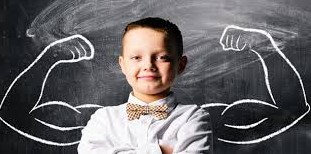 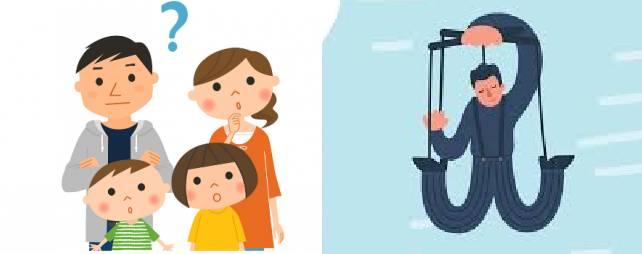 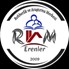 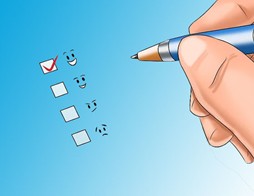 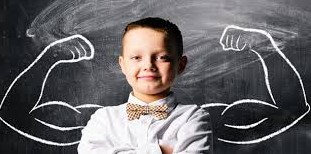 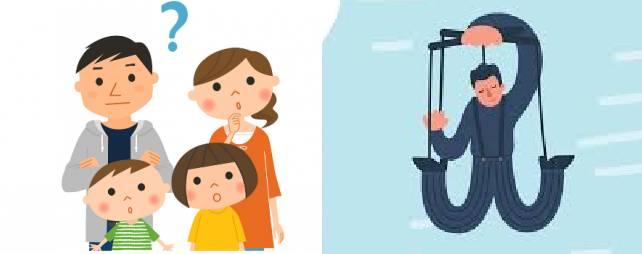 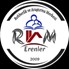 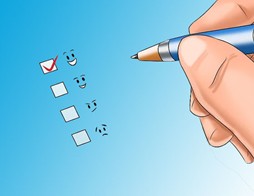 ÇOCUĞA ÖZ DİSİPLİN KAZANDIRMA KONUSUNDA YAPILMAMASI GEREKENLER: AŞIRI BASKICI YA DA SERBEST AİLE YAPISI,AİLE İÇİNDE KURALLARIN OLMAMASI, AİLEDEKİ OTORİTE FİGÜRÜNÜN (ANNE-BABA) ETKİSİZLİĞİ, EKSİKLİĞİ YA DA ANNE-BABANIN SÜREKLİ TUTARSIZ DAVRANIŞLAR SERGİLEMESİ,ÇOCUĞUN HER İSTEDİĞİNİN HEMEN YERİNE GETİRİLMESİ,ÇOCUĞUN STEK, BEKLENTİ YA DA İHTİYAÇLARINA DEĞER VERİLMEMESİ YA DA BUNLARIN İSTİSMAR EDİLMESİ, YAŞINA VE GELİŞİM SÜRECİNE UYGUN GÖREVLER VE SORUMLULUKLAR VERİLMEMESİ,ÇOCUĞUN DAVRANIŞLARINA, FİKİRLERİNE, GÖRÜŞ VE ÖNERİLERİNE DEĞER VERİLMEMESİ,ÇOCUK ADINA KARARLAR ALIP ÇOCUĞUN BUNLARA UYMAYA ZORLANMASI..." D İ S İ P L İ N Ö Z G Ü R L Ü Ğ E G İ D E N Y O L D U R " .A R İ S T O T E L E SÖZ DİSİPLİNVELİ  BİLGİLENDİRME BROŞÜRÜÖZ DİSİPLİN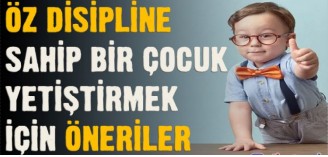 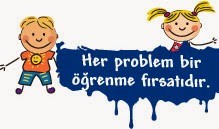 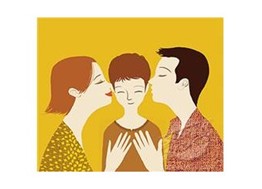 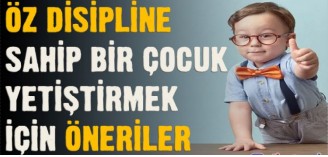 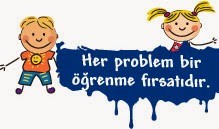 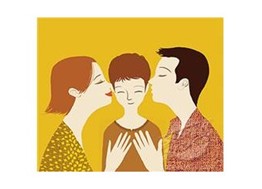 Öz disiplin, insanın duygularını,	isteklerini, içgüdülerini ve davranışlarını kontrol etme becerisidir.Öz disiplinli çocuklar olumlu benlik algısına sahiptir, okul başarıları daha yüksektir ve savunma mekanizmalarını daha az kullanırlar.ÖZ DENETİME SAHİP OLAN ÇOCUKLARYaş büyüdükçe, öz disiplin becerisi giderek artar. Öz disipline sahip olan çocuklar, yaşıtlarına göre daha az öfkelenir, daha az kaygılanır vedaha rahat empati kurarlar.Ç O C U K L A R D A Ö Z D E N E T İ M İ S A Ğ L A M A Y O L L A R IÇ O C U K L A R I N Ö Z D E N E T İ M L E R İ N İ S A Ğ L A M A L A R Iİ Ç İ N	Ü Ç	T İ P	K A Y N A Ğ A İ H T İ Y A Ç L A R I V A R D I R ;. K E N D İ L E R İ V E D İ Ğ E R L E R İ H A K K I N D A İ Y İ D U Y G U L A R ,. D O Ğ R U V E Y A N L I Ş I A N L A M A. P R O B L E M L E R İ Ç Ö Z M E K İ Ç İ N A L T E R N A T İ F L E R İ N O L M A S I .Aşağıdaki stratejiler,çocukların bu önemli kaynaklarını geliştirmelerine yardımcı olabilir.Koşulsuz Sevgi Tutarlı Davranışlar Sergilemek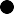 İletişimde Açık Olmak Problem Davranışı AnlamakÇocukların Kendilerini İyi Hissetmelerini Sağlamak Güvenilir Bir Çevre HazırlamakOlayları Önceden Kontrol EtmekProblem Çözme Becerisi KazandırmakFazla Müdahale Etmemek Çocuğa Karşı Sabırlı OlmakGerektiğinde Bir Uzmandan Yardım Almak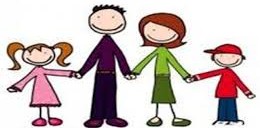 